Česká zemědělská univerzita v PrazeTechnická fakultaKatedra, kde práci děláte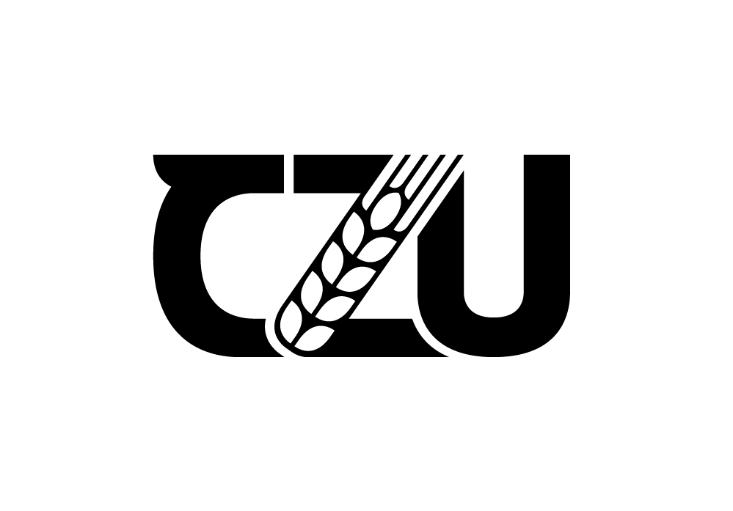 Diplomová práceZde napište český název práceAutor práce © rok vypracování ČZU v Praze!!!Místo tohoto textu vložte PŘEDNÍ stranu zadání práce, které si můžete vyexportovat do PDF v IS.CZU.cz, pokud již máte schválené zadání i děkanem TF.!!!!!!Místo tohoto textu vložte ZADNÍ stranu zadání práce, které si můžete vyexportovat do PDF v IS.CZU.cz, pokud již máte schválené zadání i děkanem TF.V případě, že Vaše zadání je na více než 2 strany, vložte i další strany.!!!Čestné prohlášeníProhlašuji, že svou diplomovou práci "Zde napište český název práce" jsem vypracoval(a) samostatně pod vedením vedoucího diplomové práce a s použitím odborné literatury a dalších informačních zdrojů, které jsou citovány v práci a uvedeny v seznamu použitých zdrojů na konci práce. Jako autor(ka) uvedené diplomové práce dále prohlašuji, že jsem v souvislosti s jejím vytvořením neporušil autorská práva třetích osob.V Praze dne datum odevzdání                    ___________________________PoděkováníRád(a) bych touto cestou poděkoval(a) jméno vedoucího, případně dalších osob, a informace, za co děkujete.Zde napište český název práceAbstraktSouhrn práce (cca 15 řádek textu).Klíčová slova: klíčová slova (cca 10)Zde napište anglický název práceAbstractAnglický překlad českého souhrnuKeywords: klíčová slova anglicky Obsah1	Úvod	102	Cíl práce a metodika	112.1	Cíl práce	112.2	Metodika	113	Teoretická východiska	123.1	Podkapitola úroveň 2	123.1.1	Podkapitola úroveň 3	123.1.2	Podkapitola úroveň 3	123.2	Podkapitola úroveň 2	124	Vlastní práce	134.1	Podkapitola úroveň 2	134.1.1	Podkapitola úroveň 3	134.1.2	Podkapitola úroveň 3	134.2	Podkapitola úroveň 2	135	Výsledky a diskuse	145.1	Podkapitola úroveň 2	145.1.1	Podkapitola úroveň 3	145.1.2	Podkapitola úroveň 3	145.2	Podkapitola úroveň 2	146	Závěr	157	Seznam použitých zdrojů	168	Přílohy	17Seznam obrázkůOdkazovaný seznam obrázkůSeznam tabulekOdkazovaný seznam tabulekSeznam použitých zkratekSoupis a definování zkratek (vyskytuje-li se jich v textu velké množství)ÚvodText text text text text text text text text text text text text text text text text text text text text text text.Cíl práce a metodikaCíl práceText…MetodikaText…Teoretická východiskaPodkapitola úroveň 2Text…Podkapitola úroveň 3Text…Podkapitola úroveň 3Text…Podkapitola úroveň 2Text…Vlastní prácePodkapitola úroveň 2Text…Podkapitola úroveň 3Text…Podkapitola úroveň 3Text…Podkapitola úroveň 2Text…Výsledky a diskusePodkapitola úroveň 2Text…Podkapitola úroveň 3Text…Podkapitola úroveň 3Text…Podkapitola úroveň 2Text…ZávěrText…Seznam použitých zdrojůPřílohyOdkazovaný seznam příloh